Организация WorldSkills International, согласно резолюции Технического комитета и в соответствии с Конституцией, Регламентом и Правилами конкурса, приняла следующие минимальные требования к профессиональным навыкам по компетенции «Моушен-дизайн» для конкурса World Skills.Техническое описание включает в себя следующие разделы:ВВЕДЕНИЕКВАЛИФИКАЦИЯ И ОБЪЕМ РАБОТКОНКУРСНОЕ ЗАДАНИЕУПРАВЛЕНИЕ НАВЫКАМИ И КОММУНИКАЦИЯОЦЕНКАОТРАСЛЕВЫЕ ТРЕБОВАНИЯ ТЕХНИКИ БЕЗОПАСНОСТИМАТЕРИАЛЫ И ОБОРУДОВАНИЕПРЕДСТАВЛЕНИЕ ПРОФЕССИОНАЛЬНОГО НАВЫКА ПОСЕТИТЕЛЯМ И ЖУРНАЛИСТАМТехнический директор WSRЭксперты WSRГлавный Эксперт  компетенции  «Моушен дизайн»:  1.ВВЕДЕНИЕДизайнер работающий в направлении «моушен дизайн» должен обладать пакетом профессиональных знаний и множеством умений. Моушен дизайнер это одновременно: дизайнер график, режиссёр, оператор, монтажёр, программист, продюсер, саунддизайнер. Моушен дизайнер должен одинаково хорошо работать как в графических, так и в анимационных пакетах.  Область, в которой основательно  обосновался моушен дизайн: айдентика, реклама, видеоклипы, корпоративное видео, инфографика, игры, обучение, интерактивный дизайн и т.д. История моушен дизайна не глубока. Сам термин появился  в 60-х годах, а первые работы в середине 50-х. годов. Однако за моушен дизайном будущее, это очень востребованная направление дизайна.2. КВАЛИФИКАЦИЯ И ОБЪЁМ РАБОТКонкурс проводится для демонстрации квалификации по направлению «Моушен дизайн». Задача конкурса заключается в оценки профессиональных навыков участников конкурса. Проект состоит только из практической работы. Участники должны выполнить комплексный проект, включающий решение нескольких взаимосвязанных проектных задач, определяемых Техническим описанием, в идентичной обстановке. Данное техническое описание определяет условия, в которых участники конкурса могут успешно выполнить поставленные перед ними профессиональные задачи: креативного и художественно-графического плана, создания динамической графики (анимации).Участник должен уметь:- выполнять эскизное проектирование;- разрабатывать идейно-содержательную, креативную составляющую корпоративного графического дизайна;- выполнять проекты различных графических носителей;- создавать корпоративную анимацию. 3. КОНКУРСНОЕ ЗАДАНИЕ.В ходе работа по данному конкурсному  заданию, участник должен выполнить комплексный дизайн проект корпоративной айдентики российской команды - участницы чемпионата «WorldSkills International 2015» Бразилия, г. Сан-Паоло.За 1 час до начала соревнований участникам выдаётся задание на проектирование. В течение этого часа участники должны ознакомиться с заданием, и проанализировать его.                                           Рабочее место распределяется посредством жеребьевки участников конкурса в начале ознакомительного периода.Перед началом соревнования участник получает все материалы и инструменты, необходимые для проведения проектных работ, которые к этому моменту вместе с оборудованием (компьютер) уже находятся на рабочем месте конкурсанта. Участник ведёт работу в установленной конкурсным заданием последовательности, соответственно трём конкурсным дням.В конце каждого конкурсного дня, отведенного на выполнение проектной работы, участник обязан сдать все свои проектные компоненты: чистовые, эскизные и неоконченные, все оставшиеся рабочие  материалы и инструменты. Проектные компоненты подвергаются оценке и  заносятся  оценочную ведомость .Нейтральное лицо (независимый эксперт) помечает компоненты ярлыками, после чего они оцениваются. Окончательным результатом является сумма баллов участника за все критерии проекта. 3.1. Краткое описание заданияWorldSkills Russi – Санкт-Петербург 2014Примерное описание конкурсных заданий по компетенции «Моушен дизайн».Конкурсантам предлагается одно комплексное задание, которое поэтапно реализуетсяв течение трёх конкурсных дней. Тема комплексного задания - «Дизайн корпоративной айдентики российской команды – участницы чемпионата WorldSkills International 2015, Бразилия, г. Сан-Паоло».1деньНеобходимо разработать дизайн-проект корпоративного образа, символики российской команды участницы чемпионата  WorldSkills International 2015, Бразилия, город Сан-Паоло (эмблема).  Создание корпоративного образа российской команды предполагает разработку базовых корпоративных компонентов таких как: визуальная (знак, эмблема) и словесная (копирайт девиза команды, командной кричалки) констант, корпоративной типографики и цветовой корпоративной палитры. По завершении первого конкурсного дня участник должен представить  компоненты перечисленные ниже в составе проектных материаловСостав проектных материалов 1-го конкурсного дня :	Презентационный альбом формата А-3 (1 раздел), содержащий: 1. Титульный лист.2. Содержание.3. Описание знака или эмблемы.4. Логобук, содержащий основные правила использования корпоративных компонентов:4.1. Знак, эмблема - монохромные (чёрно-белые) и версии в цвете, масштабирование, зоны отчуждения, тест на уменьшение, правила построения знака, эмблемы, запрещенные и разрешённые варианты использования.4.2. Корпоративная цветовая палитра, описание и использования (в раскладке CMYK). 4.3. Корпоративная типографика (шрифт), описание использования.4.4. Девиз команды и командная кричалка, выполненные корпоративным шрифтом. 5. Рабочая тетрадь формата А-4, включающая:5.1. Титульный лист. 5.2. Содержание.5.3. Эскизные материалы.Примечание: рабочая тетрадь - папка с файлами формат А-4, презентационный альбом  - папка с файлами формата А-3. Эскизные материалы сопровождаются необходимыми текстовыми пояснениями. Листы альбома подаются в непереплетённом виде в папке. Все материалы сопровождаются необходимыми текстовыми пояснениями.2 деньНеобходимо разработать:1. Дизайн-проект печатной корпоративной айдентики для руководителей и участников чемпионата (носители и технологию печати выбирает конкурсант), представляющей их на чемпианате в Сан-Паоло. Количество носителей - 5 единиц.  2. Корпоративный персонаж для презентационного ролика с фазами движения.По завершении второго конкурсного дня участник должен представить  компоненты перечисленные ниже в составе проектных материаловСостав проектных материалов 2-го конкурсного дня:	Презентационный альбом формата А-3 (2 раздел), содержащий: 1. Дизайн проект корпоративных носителей, каждый из которых представлен на отдельном листе и сопровождён описанием материала и технологии нанесения корпоративной графики.2. Отрисовка корпоративного персонажа в цвете с демонстрацией фаз движения(от 3-х позиций). Примечание: Все материалы сопровождаются необходимыми текстовыми пояснениями.3 деньДинамическая презентация команды (анимационный ролик), выполненный на основе разработанных на первых двух этапах корпоративной айдентики и корпоративного персонажа (программы для выполнения задания: Adobe  Flash Professional, Adobe Premier, Adobe After Effects).  По завершении первого конкурсного дня участник должен представить  компоненты перечисленные ниже в составе проектных материаловСостав проектных материалов 3-го конкурсного дня:1. Презентационный альбом форматом А-3 (1,2 разделы).2. Рабочую тетрадь формата А-4, включающая весь эскизный материал.3. Анимационный ролик со звуковым сопровождением, демонстрируемый на экране или на мониторе компьютера.3.2. ИНСТРУКЦИИ ДЛЯ КОНКУРСАНТОВ- Участники должны пользоваться только теми материалами и оборудованием, которые им предоставлены.- Участники должны сдавать в конце каждого дня все разработанные ими чистовые и эскизные материалы в виде, установленном конкурсным заданием.- Фотографировать проектные компоненты разрешается только после выставления оценок.- Участник имеет право сдать работу досрочно, для этого необходимо известить эксперта об окончании работы для начисления баллов.- Время, отведённое на выполнение проектного задания, - 3 дня, продолжительность рабочего времени одного конкурсного дня - 8 часов.- Каждый конкурсный день рекомендуется заканчиваться выполнением  всего объёма работ, указанных в конкурсном задании. УПРАВЛЕНИЕ НАВЫКАМИ И КОММУНИКАЦИЯ4.1. Дискуссионный форумДо начала конкурса все обсуждения, обмен сообщениями, сотрудничество и процесс принятия решений по какому-либо профессиональному навыку происходят на дискуссионном форуме, посвященном соответствующей специальности. Все решения, принимаемые в отношении какого-либо навыка, имеют силу лишь будучи принятыми на таком форуме. Модератором форума является эксперт. Временные рамки для обмена сообщениями и требования к разработке конкурса устанавливаются Правилами конкурса.4.2. Информация для участников конкурсаВсю информацию для зарегистрированных участников конкурса можно получить в Центре для участников.Такая информация включает в себя:Правила конкурсаТехнические описанияКонкурсные заданияДругую информацию, относящуюся к конкурсуОЦЕНКА. Критерии начисления баллов:5.1. Система оценок и критериевЭтот пункт описывает, как эксперты оценивают задание, определяет специфику процедуры оценки и требования.Поскольку по отношению к творческой авторской работе процент объективных критериев невелик,  адекватность конкурсных решений полностью зависит от экспертов, их профессионализма, добросовестности и порядочности.  Каждый критерий подразделяется на три условных Субкритерия. За каждый Субкритерий  начисляются баллы в количестве 30% от общей суммы баллов назначенных за критерий. Оценка Субкритериев скорее субъективная, чем объективная.  Эксперты определяют результаты конкурса, используя 100 - балльную шкалу. Субъективная оценка каждого Аспекта Субкритерия выполняется тремя (пятью) Экспертами. Каждая группа экспертов должна оценивать одни и те же Аспекты Субкритерия по каждому конкурсанту, для обеспечения стандартизации оценки. Для записи окончательных баллов создается рукописная оценочная ведомость (оригинал). Оценки, вносимые от руки в ведомости, вносятся туда чернилами. Из числа конкурсных работ по наибольшему количеству баллов жюри определяет Победителей и Лауреатов конкурса.5.2. КРИТЕРИИ ОЦЕНКИКонкурсное задание содержит 17 критериев, каждый критерий содержит 3 субкритерия – в общей сумме на задание -  51 субкритерий.Эксперты должны оценить высокий профессиональный уровень конкурсантов.5.3. СПЕЦИФИКА ОЦЕНКИ НАВЫКАКаждый эксперт оценивает каждый субкритерий и суммирует баллы, получая  общий балл за критерий. Общая сумма баллов за все критерии – получается путем суммирования 17 критериев. Далее  выставленная каждым экспертом, общая сумма баллов за все критерии, на задание одного участника суммируется и делится на количество экспертов, таким образом, полученный средний балл является окончательным.5.4.  ПРОЦЕДУРА ОЦЕНКИ-  Эксперты могут наблюдать за участниками во  время соревнования, но не могут их консультировать, пока задание не будет оценено.-  В конце дня соревнования проектные материалы участников должны быть собраны независимым экспертом в непрозрачные коробки или пакеты, запечатаны, подписаны, отмечены номером участника. Изделия анонимно маркируются  двумя независимыми экспертами, с изменением номера участника на букву, с занесением в протокол, после чего передаются для оценки экспертам. После оценки экспертами, независимый эксперт должен собрать все коробки или пакеты и оставить их в сейфе. Ключи от сейфа находятся только у независимого эксперта.-  В конце дня соревнований, независимый эксперт фотографирует проектные материалы всех участников.-  Результаты соревнования остаются конфиденциальными до официальной церемонии награждения. ОТРАСЛЕВЫЕ ТРЕБОВАНИЯ ТЕХНИКИ БЕЗОПАСНОСТИТребования по технике безопасности и охране труда.Также необходимо соблюдать следующие отраслевые требования техники безопасности:Электрический провод должен лежать так, чтобы не мешать проходу. Его необходимо приклеить к полу и столу клейкой лентой;Освещение в 1000 Люкс над всеми рабочими зонами.МАТЕРИАЛЫ И ОБОРУДОВАНИЕ7.1. Инфраструктурный списокВ Инфраструктурном списке перечислено все оборудование, материалы и устройства, которые предоставляет Организатор конкурса.В Инфраструктурном списке указаны наименования и количества, запрошенные Экспертами для следующего конкурса. Организатор конкурса обновляет Инфраструктурный список, указывая необходимое количество, тип, марку/модель предметов. Предметы, предоставляемые Организатором конкурса, указаны в отдельной колонке.В ходе каждого конкурса Эксперты рассматривают и уточняют Инфраструктурный список для подготовки к следующему конкурсу. Эксперты дают Техническому директору рекомендации по расширению площадей или изменению списков оборудования.В ходе каждого конкурса Технический наблюдатель проверяет Инфраструктурный список, использовавшийся на предыдущем конкурсе.В Инфраструктурный список не входят предметы, которые участники и/или Эксперты должны иметь при себе, а также предметы, которые участникам запрещается иметь при себе. Эти предметы перечислены ниже.7.2. Материалы, оборудование и инструменты, которые участники имеют на своём рабочем месте:Стол 800х1200 ммСтулНастольная лампаМесто за общим столом для макетированияСтул за общим столом для макетированияКоврик для резки самовосcтан. /мягкий Удлинитель на 5 электрических розетокКомпьютерный блок с монитором, клавиатурой и мышьюГрафический планшетОбщий цветной принтер А3Бумага для эскизирования (для офисной техники)- формат А-4, 80гр.Бумага для цветной печати – А-4, 170-250гр. Картон в качестве подложки на стол – формат А-2Папка с файлами на 20 листов, формата А-4 для комплектации теоретических и эскизных материалов Клейкая лента (скотч) – ширина 19ммКорректирующий карандаш - 8-9мм.Маркер – 5мм. Маркер – 2,5мм.Линёр – 0.4мм.Гелевая ручка Линейка – длиной 20 см.Механический карандаш Графитовый карандаш Ластик Нож для резки бумаги Точилка Инструменты, которые участникам разрешается иметь при себе, не ограничиваются данным списком.Эксперты проверяют инструменты и материалы  каждый день.Если участник желает использовать оборудование, позволяющее создавать разработанные таким участником особые изделия, на форуме должен быть размещен соответствующий запрос. Такой запрос обсуждается на форуме и во время ознакомительного периода Экспертами.7.3. Материалы, оборудование и инструменты, предоставляемые ЭкспертамиНе применимо.7.4. Материалы и оборудование, запрещенные на площадкеУчастникам не разрешается приносить с собой оборудование, материалы, книги, записи или образцы. При обнаружении, указанные предметы будут конфисковаться до начала конкурса или в ходе конкурса.7.5. Общая информация по предоставленному оборудованию Оснащение рабочего места участника:         Инструментарий:Модуль 1. Расходный материал на 1 конкурсное место: (Инструменты предоставляет организатор конкурса)1.Оснащение рабочего места участника:(инструменты предоставляет организатор конкурса)2.Оснащение рабочего места участника:(Инструменты участника. Оборудование предоставляется конкурсанту учебным заведением-отправителем или обеспечивается самостоятельно).Модуль 2. Расходный материал на 1 конкурсное место: (Инструменты предоставляет организатор конкурса)1.Оснащение рабочего места участника:(Инструменты предоставляет организатор конкурса)2.Оснащение рабочего места участника:(Инструменты участника. Оборудование предоставляется конкурсанту учебным заведением-отправителем или обеспечивается самостоятельно).Модуль 3. Расходный материал на 1 конкурсное место: ( инструменты предоставляет организатор конкурса)1.Оснащение рабочего места участника:(Инструменты предоставляет организатор конкурса)2.Оснащение рабочего места участника:(Инструменты участника. Оборудование предоставляется конкурсанту учебным заведением-отправителем или обеспечивается самостоятельно).Участникам не разрешается приносить с собой оборудование, инструменты, материалы, шаблоны, книги, файлы, записи и образцы, не предусмотренные инфраструктурным листом. При обнаружении, указанные предметы или файлы будут изъяты до начала конкурса или в ходе конкурса.Эксперты проверяют инструменты и материалы каждый день.ПРЕДСТАВЛЕНИЕ ПРОФЕССИОНАЛЬНОГО НАВЫКА ПОСЕТИТЕЛЯМ И ЖУРНАЛИСТАМ8.1. Максимальное вовлечение посетителей и журналистовНиже приводится список возможных способов максимизации вовлечения посетителей и журналистов в процесс.Демонстрационные экраны;Описания конкурсных заданий;Понимание того, чем занимается участник конкурса;Ежедневный отчет о ходе конкурса;Показ мод в конце конкурса;Голосование зрителей за «Приз зрительских симпатий».8.2. СамодостаточностьПовторная переработка;Использование «экологичных» материалов;Использование готовых конкурсных заданий после окончания конкурса.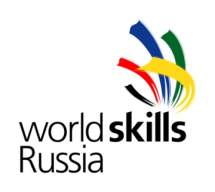 Технический департаментТехническое описаниеМоушен дизайнКритерииМаксимальный баллAУникальность, современность знака-эмблемы7BАдекватность, запоминаемость знака-эмблемы  9CУправляемые ассоциации (при трактовке знака)5DМасштабируемость, адаптивность (знак-эмблема)5IКреативность копирайта (командный девиз, кричалка)7FОригинальность номенклатуры носителей4GСтилистическая целостность и адекватность номенклатурного ряда7HФункциональность и эргономичность носителей6IОригинальность сюжетной линии ролика, его смысловая законченность, соответствие теме, цели задачам9JЭтапность развития сюжета (завязка, кульминация, развязка)6KХудожественная образность и выразительность, целостность восприятия ролика9LКачество прорисовки и детализация персонажей 7MКачество проработки пластики и движений персонажей6NВладение программными средствами (графический и анимационный пакеты Adobe)5OОрганизованность и аккуратность при проведении проектной работы, чистота рабочего места  2PВыполнение проектных работ в полном объёме, в соответствии с конкурсным заданием3GТехнический уровень выполнения всех компонентов комплексного проекта3RМаксимальная сумма баллов100Основное оборудованиеКоличество Размеры (мм)Производитель/арт.Стол с гладкой поверхностью1800*1200Стул1Место за общим столом для макетирования1800*1500(минимум)Стул за общим столом для макетирования1Коврик для резки самовосcтан. /мягкий 190х60Удлинитель на 5 электрических розеток1НаименованиеКоличествоБумага для эскизирования (для офисной техники)- формат А-4, 80гр.30 листов, Бумага для цветной печати – А-4, 170-250гр. 20 листовКартон в качестве подложки на стол – формат А-21 листПапка с файлами на 20 листов, формата А-4 для комплектации теоретических и эскизных материалов 1 шт.Клейкая лента (скотч) – ширина 19мм1 бобинаКорректирующий карандаш - 8-9мм.1штукаМаркер – 5мм. 1штукаМаркер – 2,5мм.1штукаЛинёр – 0.4мм.1штукаГелевая ручка 1штукаЛинейка – длиной 20 см.1штукаМеханический карандаш 1штукаГрафитовый карандаш 1штукаЛастик 1штукаНож для резки бумаги 1штукаТочилка 1штукаНаименованиеКоличествоСтол 800х1200 мм1Стул1Настольная лампа1Место за общим столом для макетирования1Стул за общим столом для макетирования1Коврик для резки самовосcтан. /мягкий 1Удлинитель на 5 электрических розеток1Общий цветной принтер А3-Общий копир А3 формата-Сканер1НаименованиеКоличествоНоутбук (чистый, с предустановленными программами)(экран 17 дюймов, минимум Core i5, 8 GB оперативной памяти, видеокарта мощностью от 1GB).1Мышь компьютерная1Программное обеспечение Adobe: After Effects, Premiere Pro, Flash Professional, Illustrator, Photoshop.Программное обеспечение Autodesk: 3ds MAXДо начала чемпионата Участнику необходимо скачать и установить бесплатный ознакомительный дистрибутив для работы в программах: https://www.adobe.com/ru/creativecloud/catalog/desktop.html,http://www.autodesk.com/education/free-software/3ds-maxГрафический планшет (по желанию).1НаименованиеКоличествоБумага для эскизирования (для офисной техники)- формат А-4, 80гр.30 листов, Бумага для цветной печати – А-4, 170-250гр. 20 листовКартон в качестве подложки на стол – формат А-21 листПапка с файлами на 20 листов, формата А-4 для комплектации теоретических и эскизных материалов 1 шт.Клейкая лента (скотч) – ширина 19мм1 бобинаКорректирующий карандаш - 8-9мм.1штукаМаркер – 5мм. 1штукаМаркер – 2,5мм.1штукаЛинёр – 0.4мм.1штукаГелевая ручка 1штукаЛинейка – длиной 20 см.1штукаМеханический карандаш 1штукаГрафитовый карандаш 1штукаЛастик 1штукаНож для резки бумаги 1штукаТочилка 1штукаНаименованиеКоличествоСтол 800х1200 мм1Стул1Настольная лампа1Место за общим столом для макетирования1Стул за общим столом для макетирования1Коврик для резки самовосcтан. /мягкий 1Удлинитель на 5 электрических розеток1Общий цветной принтер А3-Общий копир А3 формата-Сканер1НаименованиеКоличествоНоутбук (чистый, с предустановленными программами)(экран 17 дюймов, минимум Core i5, 8 GB оперативной памяти, видеокарта мощностью от 1GB).1Мышь компьютерная1Программное обеспечение Adobe: After Effects, Premiere Pro, Flash Professional, Illustrator, Photoshop.Программное обеспечение Autodesk: 3ds MAXДо начала чемпионата Участнику необходимо скачать и установить бесплатный ознакомительный дистрибутив для работы в программах: https://www.adobe.com/ru/creativecloud/catalog/desktop.html,http://www.autodesk.com/education/free-software/3ds-maxГрафический планшет (по желанию).1НаименованиеКоличествоБумага для эскизирования (для офисной техники)- формат А-4, 80гр.30 листов, Бумага для цветной печати – А-4, 170-250гр. 20 листовКартон в качестве подложки на стол – формат А-21 листПапка с файлами на 20 листов, формата А-4 для комплектации теоретических и эскизных материалов 1 шт.Клейкая лента (скотч) – ширина 19мм1 бобинаКорректирующий карандаш - 8-9мм.1штукаМаркер – 5мм. 1штукаМаркер – 2,5мм.1штукаЛинёр – 0.4мм.1штукаГелевая ручка 1штукаЛинейка – длиной 20 см.1штукаМеханический карандаш 1штукаГрафитовый карандаш 1штукаЛастик 1штукаНож для резки бумаги 1штукаТочилка 1штукаНаименованиеКоличествоСтол 800х1200 мм1Стул1Настольная лампа1Место за общим столом для макетирования1Стул за общим столом для макетирования1Коврик для резки самовосcтан. /мягкий 1Удлинитель на 5 электрических розеток1Общий цветной принтер А3-Общий копир А3 формата-Сканер1НаименованиеКоличествоНоутбук (чистый, с предустановленными программами)(экран 17 дюймов, минимум Core i5, 8 GB оперативной памяти, видеокарта мощностью от 1GB).1Мышь компьютерная1Программное обеспечение Adobe: After Effects, Premiere Pro, Flash Professional, Illustrator, Photoshop.Программное обеспечение Autodesk: 3ds MAXДо начала чемпионата Участнику необходимо скачать и установить бесплатный ознакомительный дистрибутив для работы в программах: https://www.adobe.com/ru/creativecloud/catalog/desktop.html,http://www.autodesk.com/education/free-software/3ds-maxГрафический планшет (по желанию).1